INDICAÇÃO Nº 472/2014Indica ao Poder Executivo Municipal a limpeza de lixo e entulho na Rua Itararé, defronte ao nº 110, no bairro Icaraé, em Santa Bárbara D’Oeste. Excelentíssimo Senhor Prefeito Municipal, Nos termos do Art. 108 do Regimento Interno desta Casa de Leis, dirijo-me a Vossa Excelência para indicar que, por intermédio do Setor competente, sejam realizados a limpeza de lixo e entulho na Rua Itararé, defronte ao nº 110, no bairro Icaraé, em Santa Bárbara D’Oeste. Justificativa:Este vereador esteve “in – loco”, e falou com o Sr. Antônio Lourenço Alves, que informou que a população do bairro jogam móveis, pneus, entulho de construção e outros lixos no local, podendo abrigar criadouros de insetos peçonhentos e larvas do mosquito Aedes Aegypti. Plenário “Dr. Tancredo Neves”, em 29 de janeiro de 2.014.Carlos Fonte-vereador-PSD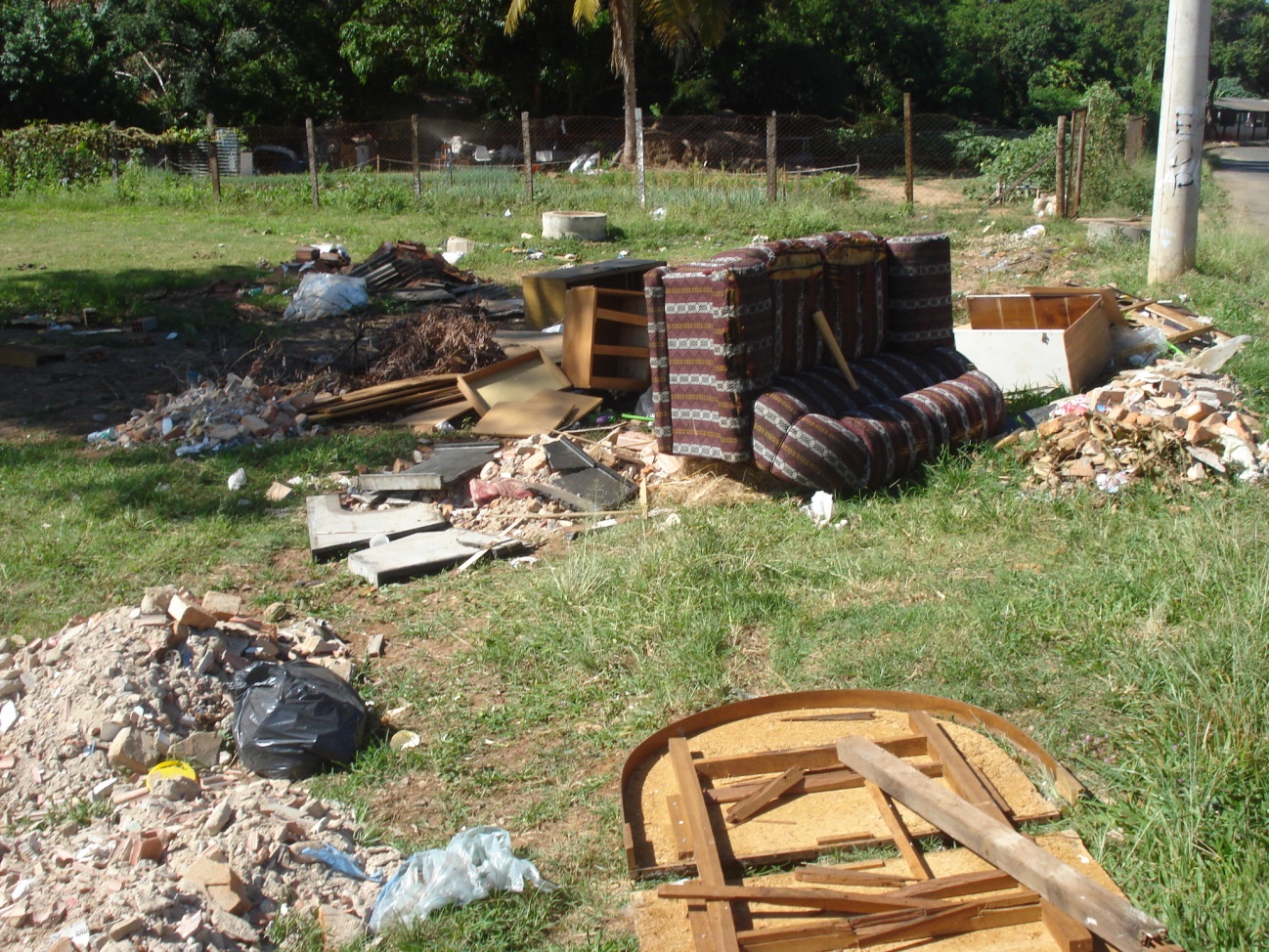 